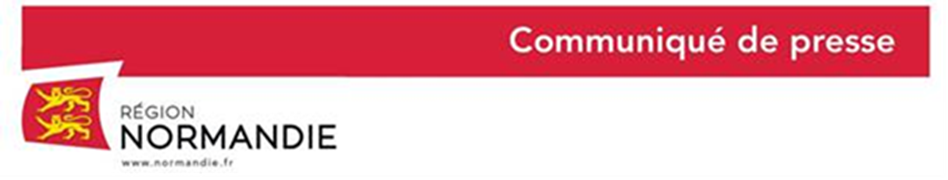 Le 27 juillet 2022, « Histoire et jonglerie en abbayes de Normandie » : Des visites nocturnes animées de l’Abbaye-aux-Dames les 28 juillet et 11 août !A l’occasion des vacances d’été, la Région organise, les jeudis 28 juillet et 11 août 2022, deux visites nocturne animées de l’Abbaye-aux-Dames à Caen animées par la Compagnie La Belle Envolée. 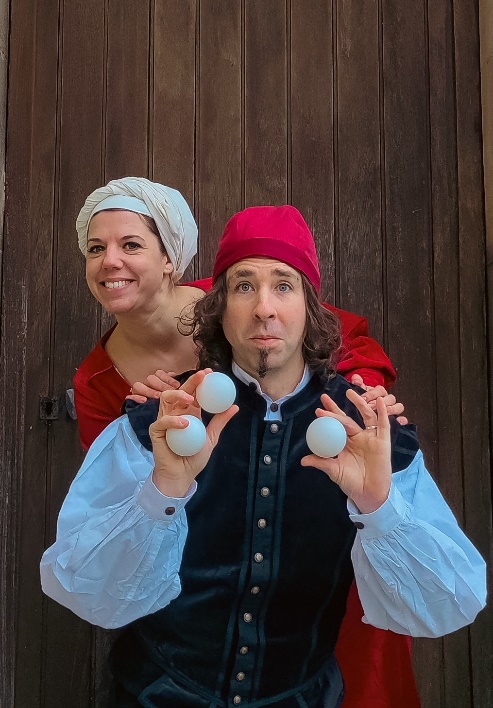 Tandis qu’Héloïse est une raconteuse d’histoires, de légendes et de contes, Jehan est un véritable bateleur : outre les acrobaties et les jongleries, il est magicien et musicien. Tous deux s’apprêtent à pousser discrètement les portes de l’Abbaye aux Dames… Informations pratiques : Jeudis 28/07 et 11/08 à 21h Durée 1h15Tout public - Tarif : 5€, gratuit – de 10 ansDépart Hall visiteurs situé dans la cour d’honneur de l’abbaye.Dans la limite des places disponibles. Information et réservation obligatoire à l’adresse mail abbayeauxdames@normandie.fr ou au 02 31 06 98 45.Contact presse : Charlotte Chanteloup – tel : 02 31 06 98 96 – charlotte.chanteloup@normandie.fr